Programm Soziale Stadt 20     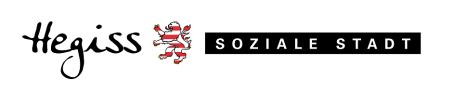 Projektblatt zur Beschreibung der angemeldeten EinzelmaßnahmeFinanzierung der EinzelmaßnahmeErmittelt auf der Grundlage eines Finanzierungsplans                    oderErmittelt durch eine Gesamtertrags-/ Mehrertragsberechnung       odervorwiegend für private Gebäudemodernisierungenfür höherer Ausgaben nach 9.8.3 bei NeubauvorhabenErmittlung höherer Ausgaben nach 9.8.2 bei Neubauvorhaben, die ursächlichauf die Durchführung der städtebaulichen Gesamtmaßnahme zurückzuführen sind.A.B.C.*Beschreibung des Vorhabens, Zielsetzung und Inhalte, Darlegung eventueller Bauabschnitte,     Informationen zu zusammenhängenden Projekten.  Zusatzinformationen bei:Gemeinbedarfseinrichtungen: 		       Darlegung der Sicherung der erforderlichen personellen Ressourcen.Grunderwerb: 				       Bestätigung, dass ein Gutachten vorliegt.Ordnungsmaßnahmen: 			       Begründung der Unrentierlichkeit.Verbesserung der verkehrlichen Erschließung:    Erläuterung zu Anliegerbeiträgen. Herstellung und Gestaltung von Freiflächen:       Ggf. Zusammenhang mit Maßnahmen von Wohnungsbaugesellschaften erläutern.Neubau von privaten Gebäuden: 		      Begründung höherer Ausgaben  nach Nr. 9.8 der Richtlinien.Modernisierung von Gebäuden: 		      Zur Ausgabenobergrenze nach Nr. 9.9.5 der Richtlinien ist ggf. Stellung zu nehmen.Zwischennutzung: 			      Der angemessene Aufwand im Verhältnis zum Nutzungszeitraum ist zu begründen.Bezeichnung des ProjektesDas Projekt liegt innerhalb des Fördergebietes□  Ja  □  NeinKurzbeschreibung der geplanten Maßnahme*Geplanter Durchführungszeitraum:Nutzung:Nutzung:Öffentlich  □Privat  □Teilnutzungen wie folgt:Teilnutzungen wie folgt:Eigentümer:Bauherr:Träger:Nutzer:Vorrangige Fördermöglichkeiten geprüft              □  Ja  □  Nein□ keine vorrangige Förderung möglich□ folgende Fördermöglichkeit besteht (Programmtitel, Förderbetrag und Förderzeitpunkt)FinanzierungsplanEuro1Gesamtausgaben2Förderfähige Ausgaben nach den Richtlinien, falls von den Gesamtausgaben abweichend3abzüglich anderer FinanzierungsmittelFinanzierungsgeber ist anzugeben! (z.B. Spenden oder andere Förderprogramme – dann Programmtitel, Förderbetrag und Förderzeitpunkt angeben)4abzüglich rentierlicher Ausgabenanteil(Mögliche Kreditfinanzierung aus erwarteten Einnahmen für den Zweckbindungszeitraum, z.B. Mieten, Pacht)5abzüglich zusätzlicher Eigenanteil der Gemeinde6abzüglich Beiträge nach anderen Rechtsvorschriften(z.B. Straßenbeiträge)7abzüglich bereits bewilligter förderfähiger Ausgaben aus Vorjahresbescheiden(in der Zwischenabrechnung für das Projekt reserviert)8beantragte förderfähige Gesamtausgaben im Programmjahr 2018Euro1Gesamtausgaben2Ermittelter Kostenerstattungsbetrag über eine Gesamtertrags-/ MehrertragsberechnungEuro1Gesamtausgaben2Ermittelte höhere Ausgaben nach 9.8.2            (bei Neubauvorhaben, die ursächlich auf die Durchführung der städtebaulichen Gesamtmaßnahme zurückzuführen sind)